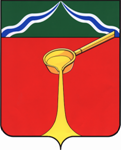 КалужскаяобластьАдминистрация муниципального района«Город Людиново и Людиновскийрайон»П О С Т А Н О В Л Е Н И Еот «03» ноября 2017 г.					 	                                       № 1931О присвоении наименования элементу планировочной структурыВ соответствии с Федеральным законом от 06.10.2003 № 131-ФЗ «Об общих принципах организации местного самоуправления в Российской Федерации», постановлением Правительства Российской Федерации от 19.11.2014 № 1221 «Об утверждении Правил присвоения, изменения и аннулирования адресов», генеральным планом муниципального образования городского поселения «Город Людиново» муниципального района «Город Людиново и Людиновский район», утвержденным решением Людиновской Городской Думы от 25.09.2013 № 24-р, в  целях  обеспечения  оптимизации  ведения  государственного  адресного  реестра, администрация муниципального района «Город Людиново и Людиновский район» ПОСТАНОВЛЯЕТ:1. Присвоить элементу планировочной структуры, расположенному на территории муниципального образования городского поселения «Город Людиново», наименование: Российская Федерация, Калужская область, Людиновский район, муниципальное образование городское поселение «Город Людиново», территория «Особая экономическая зона промышленно-производственного типа «Калуга» (согласно прилагаемому плану).2. Разместить сведения о присвоении наименования элементу планировочной структуры в государственном адресном реестре.3. Настоящее постановление подлежит опубликованию в порядке, установленном для официального опубликования муниципальных правовых актов.4. Контроль за исполнением настоящего постановления оставляю за собой.5. Настоящее постановление вступает в силу с момента его официального опубликования.Глава администрациимуниципального района	 	               Д.М. Аганичев